Online Resources used to prepare the session on documentaries in the OpenLIVES module  Discovering Spanish Voices Abroad in a Digital World, University of Leeds (SPPO3640)Background reading on “Genre” (Essential: more focused on film, but applicable to other areas) and its social and communicative function and “Modes” in relation to documentaries (audiovisual, but applicable to a great extent to audio only):http://www.aber.ac.uk/media/Documents/intgenre/chandler_genre_theory.pdf http://castanocarrillo.blogspot.co.uk/2007/10/los-diferentes-tipos-de-documental_16.htmlhttp://www.godnose.co.uk/downloads/alevel/documentary/Doc%20Modes%20nichols.pdf Radio Journalism and radio documentaries:http://news.bbc.co.uk/1/hi/programmes/radio_newsroom/1099302.stmhttp://produccionradiofonicaeci.blogspot.co.uk/2008/09/el-documental-radiofnico.htmlhttp://www.radionz.co.nz/collections/u/making-documentaries-for-radio Research dissemination:http://talkinghistory.org/index.htmlJournalism:http://iw3.iwpr.net/sites/default/files/afghanhandbook_english.pdfhttp://iwpr.net/what-we-doResources and readings on documentary production:http://www.albany.edu/faculty/gz580/documentaryproduction/index.htmlNote: please feel free to suggest more resources by updating this list, commenting on it and republishing it. Please let the author of this list know if you can. Thanks  sllama@leeds.ac.uk Antonio Martínez-Arboleda. University of Leeds © 2013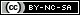 